Use of SNP markers for soybean variety protection purposes in ArgentinaDocument prepared by an expert from Argentina Disclaimer:  this document does| not represent UPOV policies or guidanceThe presentation prepared by an expert from Argentina on the “Use of SNP markers for soybean variety protection purposes in Argentina” is reproduced in the Annex to this document. [Annex follows]USE OF SNP MARKERS FOR SOYBEAN VARIETY PROTECTION PURPOSES IN ARGENTINAPresentation prepared by an expert from Argentina [End of Annex and of document]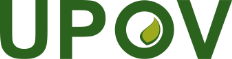 EInternational Union for the Protection of New Varieties of PlantsWorking Group on Biochemical and Molecular Techniques 
and DNA-Profiling in ParticularSeventeenth Session
Montevideo, Uruguay, September 10 to 13, 2018BMT/17/22Original:  EnglishDate:  September 7, 2018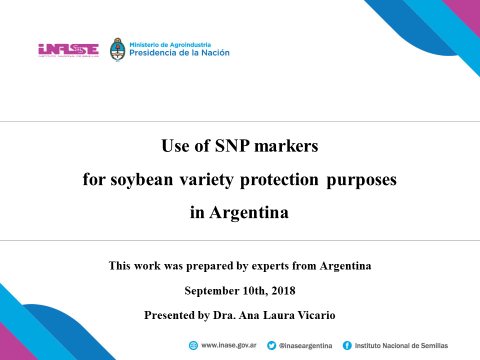 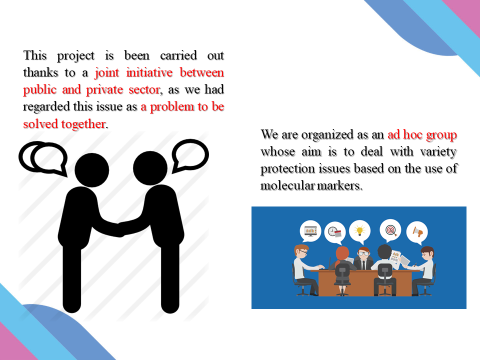 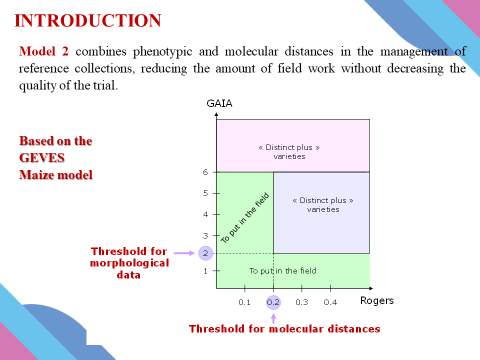 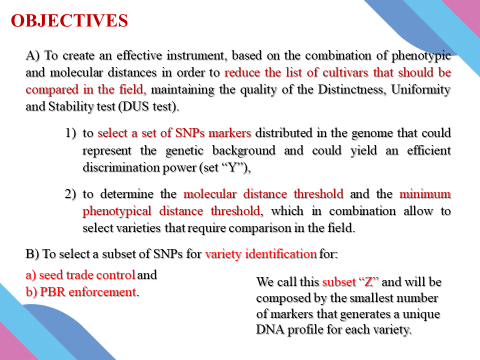 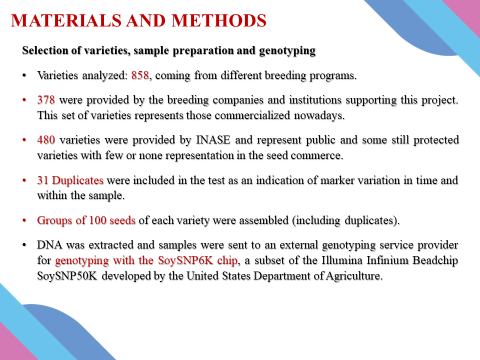 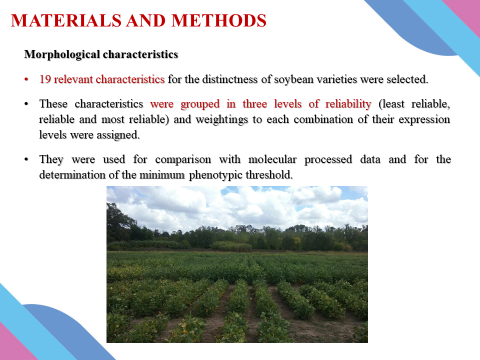 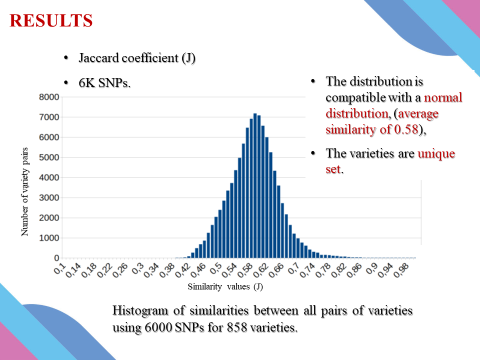 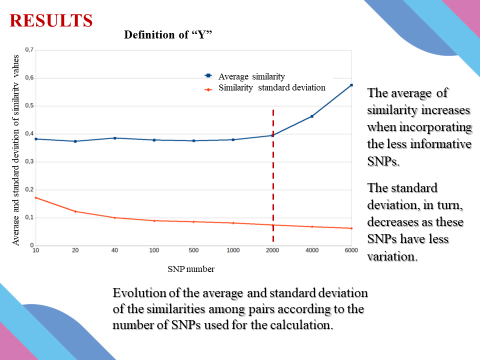 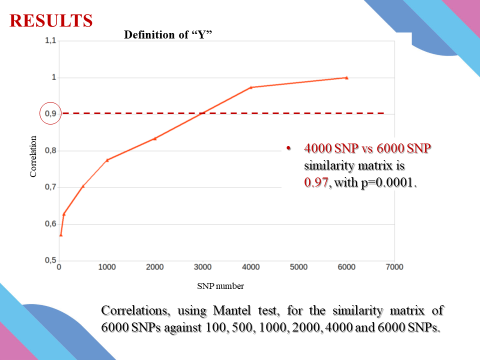 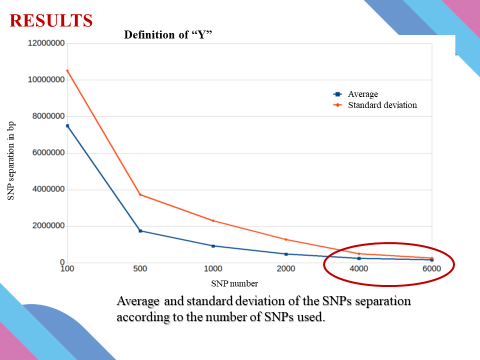 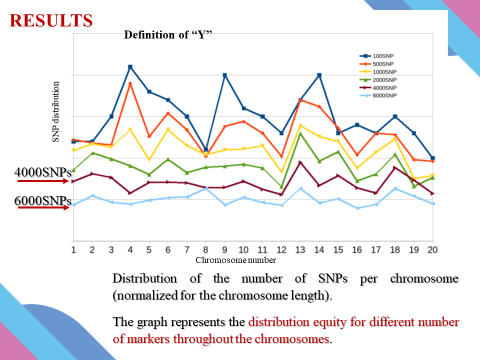 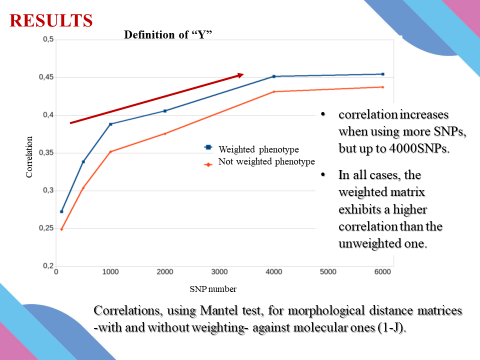 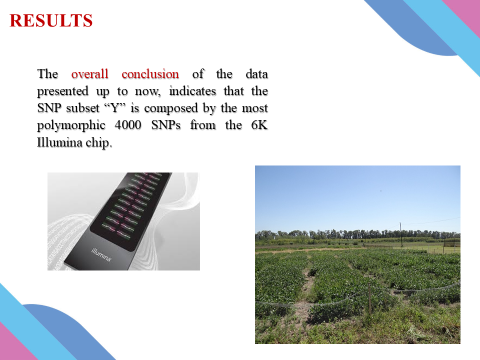 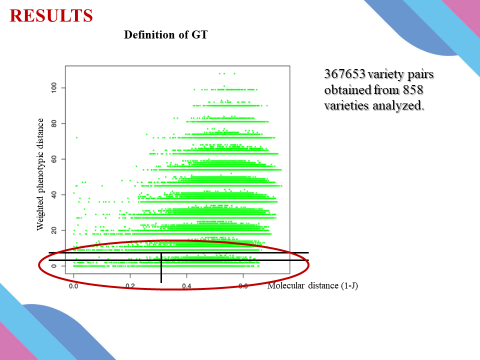 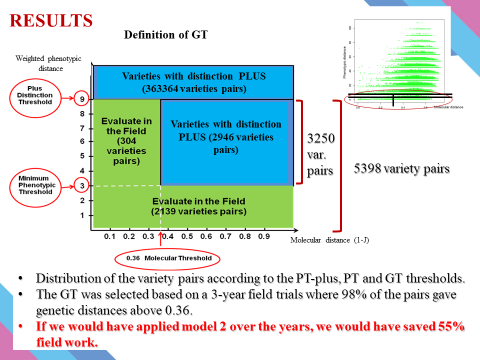 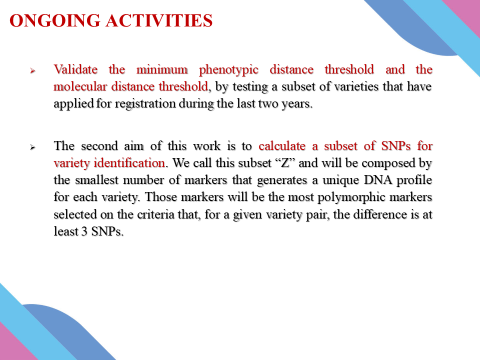 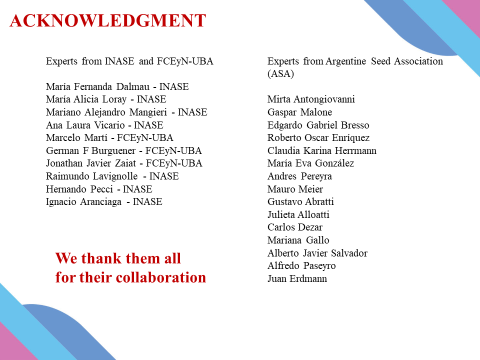 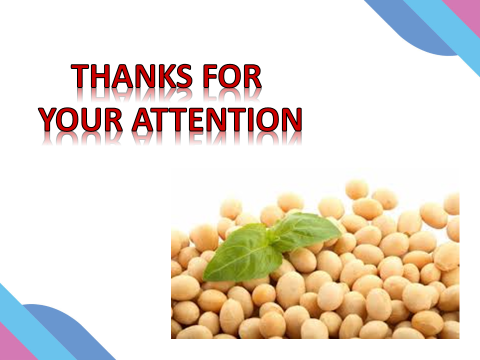 